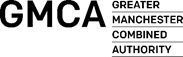 Greater Manchester Ageing Narrative Campaign – inventory of contentCampaign name: Older and Greener: Tackling the climate emergency together in Greater Manchester Rebecca Lines and Jo Garsden, GM Ageing Hub, and Lucia Tang, GMCA Communications and Engagement jo.garsden@greatermanchester-ca.gov.uk BackgroundOn 1 October, we'll be marking International Day of Older Persons - Older and Greener: Tackling the climate emergency together in GM (coordinated by Greater Manchester Ageing Hub) ​ #OlderAndGreener #IDOP2021 ​How to use this documentSkim through this document to identify resources your organisation might like to share for International Day of Older Persons. Resources mentioned will be available in the folder named “Content from partner organisations” and organised by the name of the partner organisation, or links will be provided to resources in the content below.Campaign contentEvents Age UK Trafford - Older People’s Day coffee morningWednesday 29th September 11am – 1pmCelebrate Older People’s Day – coffee morning on 29th September to celebrate older people.  Free event but booking essential, and refreshments and live music provided (flyer attached).Great Place GM Online Conference: Creative AgeingThursday 30th September 12.30-2pm, online During this session, we will explore:how culture and creativity has enhanced Greater Manchester’s reputation as a great place to grow older.what makes a thriving, creative ageing ecosystem; from supporting older artists to thrive to developing audiences and age friendly programming.the successes, challenges and learning from the roll out of our flagship project, Culture Champions, across Greater Manchester.how to take forward the learning and influence policy and allocation of resources in GM and nationally and how and why invest in Creative Ageing and what outcomes and impacts to expect the role of culture in challenging stereotypes around ageing.RegisterThe Conservation Volunteers Trafford - Climate change walk and talk including the opportunity to plant a tree! (flyer attached)Friday 1st October, Meet 9.45am: Sale Sports Club, M33 2DEJoin Walk for Health Trafford on a walk around Sale Water Park and plant a tree on the way with TCV Manchester. Walk length: 90 minutes including a stop on the way to plant a tree (nothing too strenuous)Walk enquiries: Dave Walmsley: 01612828154 dave@dwalmsley.co.ukThis is What An Activist Looks Like - flash mob and human library: Talking About My Generation and GM Older People’s NetworkFriday 1st October 2pm-3.30pm, Central Library ManchesterA living library event is being held on Friday, October 1 – to mark the launch of a new campaign that breaks stereotypes on what an activist looks like and showcase how generations are working together to tackle climate change. Link to Talking About My Generation storyAge-friendly Tameside: Tea Dance event at Eclectic Avenue (flyer)Friday 1st October 2:30-5pm, Eclectic Avenue at 4C Community Centre in Ashton, TamesideThis tea dance is mainly aimed at the over 50’s.  Tickets are available from the café and are £10 which includes free sandwiches, cake, tea and coffee and an opportunity to dance! Old movies and songs from the golden era of Hollywood will also be played. Please contact Jodylee: Eclectic_avenue@outlook.com if you need any more information.Greater Manchester Green City: Environment through generations – what does climate change mean to us all? (Graphic and mp4 available)Monday 18th October 12:30 – 13:15, The Lowry, Salford QuaysJoin us to hear the inspiring perspectives of older people in the city-region, taking on climate action and working to understand what we still need to do to meet our 2038 climate goal. A member of Greater Manchester Older People’s Network joins this 45-minute panel session to debate “Environment through generations – what does climate change mean to us all?”RegisterPartnerCampaign materialsBury Council@BuryCouncil‘Digital Roadshow’ for residents of some sheltered schemes across the borough.  Digital ad PNGDigital roadshow posterCastlefield Gallery@CastlefieldGallA two-year programme of professional development and artist exchange focussed on developing low carbon and ecologically aware ways of producing and experiencing art, bringing together older and younger practitioners.Image list and creditsPhotosThe Centre for Ageing Better@Ageing_BetterOlder And Greener Communications Pack for the UK Network of Age-Friendly Communities:New animation explaining the campaign and its importance Link to the age-positive image library – updated with over 100 new climate related imagesTwitter cards based on key messages and evidenceSuggested social media posts and newsletter copyShort videos of older activists (released on the @Ageing_Better Twitter account from 29th Sept)City of Trees@CityofTreesMcrInto The Woods: A Dementia Friendly Woodland ResourcePhotosDementia United@dementiaunitedCase study Bowling Green dementia support groupFlyer Dementia friendly bowlingGMCVO @gmcvoReddish Vale Men in Sheds:Set up to connect older adult males Case study quotesCase studyPhotosRyder Brow – Thyme for Growing:Older people from Ryder Brow Community Allotment Society (RBCAS) in Gorton, Manchester are using organic gardening methods to rejuvenate a derelict allotment site in their area, winning themselves the “Pride of Gorton Clean and Green Award 2020” for their efforts.Case studyPhotosWeb linkGreater Manchester Combined Authority@greatermcrPortfolio holders for Equalities and Green:Quote: Cllr Brenda Warrington, Tameside (GM portfolio lead for Equalities) “Greater Manchester’s older people have a key role to play in protecting our environment and it’s everyone’s business to get older people’s views heard.”Quote: Cllr Neil Emmott, Rochdale (GM portfolio lead for Green City region) “All generations across Greater Manchester need to come together to tackle climate change.” GM Green Summit:Video: GM Green Summit MP4 for social mediaSocial media graphic: GM Green Summit GM Green Homes grant: Social media postsPNG graphicsGroundwork @GroundworkGMDesigning Age UK's Dementia Friendly Garden in TamesideCase Study (also available as link Groundwork near me - Groundwork)History Begins At Home:@BeginsHistoryEnvironment question sheet for intergenerational discussion including transport, climate change and green spaces.LGBT Foundation@LGBTfdnDerek Jarman Pocket Park: New community garden space has been designed and planted by a volunteer group of green-fingered LGBT+ over 50s from Greater ManchesterPhotosPress releaseBlog also availableMade by Mortals@MadeByMortalsUpcoming podcast episode “A Compost Adventure”: Connie and her gang of plucky explorers explore how they can live a ‘greener’ life and help the planet. PhotoManchester@MCC_AFMTeam @ManCityCouncilIn Our Nature: Campaign to raise awareness and recognition of the contributions older people make to Manchester, with a call to action to www.inournaturemcr.co.ukOverview - Manchester City Council IDOP campaign UN Day of Older Persons_The Film.mp4 (main feature film)UN Day of Older Persons_Pam.mp4 (case study)UN Day of Older Persons_Jamil.mp4 (case study)UN Day of Older Persons_Elaine.mp4 (case study)UN Day of Older Persons_Beryl.mp4 (case study)A series of A4 posters in both portrait and landscape.Manchester have also created Youtube links should you prefer to embed the content: UN International Day of Older Persons 2021Rochdale@RochdaleCouncilCommunity Garden project with HMR Circle:Older volunteers developed an urban green space into a multi-use allotment, orchard and wild flower area.Case studyPhotosLink to video Community Garden - Older and Greener - YouTube with members’ reflectionsStoney Hill Community Wildlife Area:Older adults passionate about climate change and loss of biodiversity converted an area of derelict land on their estate into an area for native wildlifeCase studyPhotosSchools pack (resources from all partners for schools)Facebook Instagram assets Talking About My GenerationPhotos Talking About My GenerationTwitter assets Talking About My GenerationHistory Begins At Home Question SheetIDOP resources for SchoolTalking About My Generation schools packTalking About My Generation@MyGenerationGMGenerations Unite: This is What An Activist Looks Like:This intergenerational campaign encourages us to challenge our ageist depictions around community litter pickers, green transport enthusiasts, helps to make their city bloom, fearless campaigners. “Ageism tries to divide us, but the fight against climate change unites us”Video: https://youtu.be/TYd0SSYnQD0 (2:13 mins)Schools pack (questions and ‘hero cards’ activity)Social media graphicsPhotosNews story Tameside @TamesideCouncilTea Dance (1 Oct):Tea Dance PosterTea Dance infoTrafford@TraffordCouncilFlyer for Age UK Trafford coffee morning (29 Sept)Flyer from Conservation volunteers walk (1 Oct)Transport for Greater Manchester/Greater Sport@OfficialTfGM@GreaterSportIt’s time: GraphicVideo It’s Time | Make Plans To Do What You Love - YouTube Why I cycle: Atuku: https://youtu.be/81A5azfm_hQ Carl: https://youtu.be/Mp11KT6ZFFoTrevor: https://youtu.be/kOlvZOpoutM Libby: https://youtu.be/Y9NaE19jZzA	 Monica gets her cycling confidence back: https://youtu.be/TsrCKjr-_yEActive travel: PhotosActive travel imagesWigan@WiganCouncilFriends of Standish Library: The gardens are maintained by the volunteers of Friends of Standish Library in order for library users, young and old, as well as the local community to enjoy. Produce such as rhubarb and potatoes are left in the library for anybody to help themselves to.  PhotoJournalEcobricks and ‘The Waste Not Garden’: Entry for Southport Flower Show 2019 involved residents from Kildare Grange sheltered accommodation and the pupils from the adjoining Primary School (St. Peter’s Hindley). Older and younger volunteers had a day of making Eco-bricks and conversations about why plastic is now in use and how we coped before it   Ecobrick building movieEcobrick session photoLink: https://www.leighjournal.co.uk/news/17858027.waste-not-garden-strikes-gold-southport-flower-show/